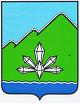 АДМИНИСТРАЦИЯ  ДАЛЬНЕГОРСКОГО ГОРОДСКОГО ОКРУГАПРИМОРСКОГО КРАЯПОСТАНОВЛЕНИЕ_______________                               г. Дальнегорск                                       № ______О внесении изменений в административный регламентпредоставления администрацией Дальнегорского 
городского округа муниципальной услуги«Выдача разрешений на строительство», утвержденный 
постановлением администрации Дальнегорского 
городского округа от 18.11.2015 № 669-паВ соответствии с  Федеральными законами от 06.10.2003 № 131-ФЗ «Об общих принципах организации местного самоуправления в Российской Федерации»,  от  03.07.2016 № 361-ФЗ «О внесении изменений в отдельные законодательные акты Российской Федерации и признании утратившими силу отдельных законодательных актов (положений законодательных актов) Российской Федерации», руководствуясь Уставом Дальнегорского городского округа, администрация Дальнегорского городского округа ПОСТАНОВЛЯЕТ: 1. Внести в административный регламент предоставления муниципальной услуги «Выдача разрешений на строительство», утвержденный постановлением администрации Дальнегорского городского округа от 18.11.2015 № 669-па «Об утверждении административного регламента по предоставлению муниципальной услуги «Выдача разрешений на строительство», следующие изменения:в подпунктах 2.6.6,  2.6.8, 2.8.3 слова «Единый государственный реестр прав на недвижимое имущество и сделок с ним» в соответствующем падеже заменить словами «Единый государственный реестр недвижимости» в соответствующем падеже.2. Опубликовать настоящее постановление в газете «Трудовое слово» и разместить на официальном интернет – сайте Дальнегорского городского округа.И.о. Главы  Дальнегорскогогородского округа                                                                         	       В.Н. Колосков